4 октября  в нашей школе состоялся концерт ко «Дню учителя». Учащиеся 4 «В» класса подготовили стихи для уважаемых учителей.  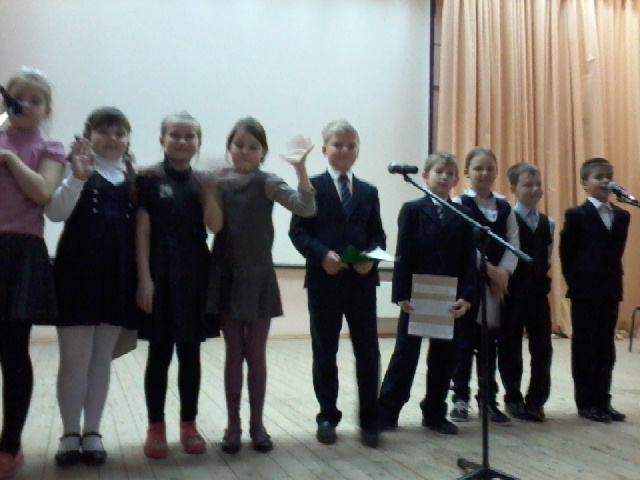 За долгий, добрый, честный трудВам памятник не ставятПусть ваши все ученики Своим трудом вас славят!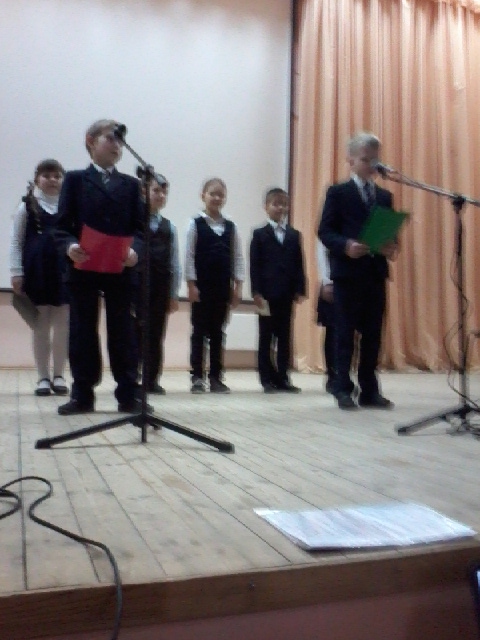 Ваш подвиг виден всей стране От севера до югаТот проторил тоннель в горе Другой спасает друга!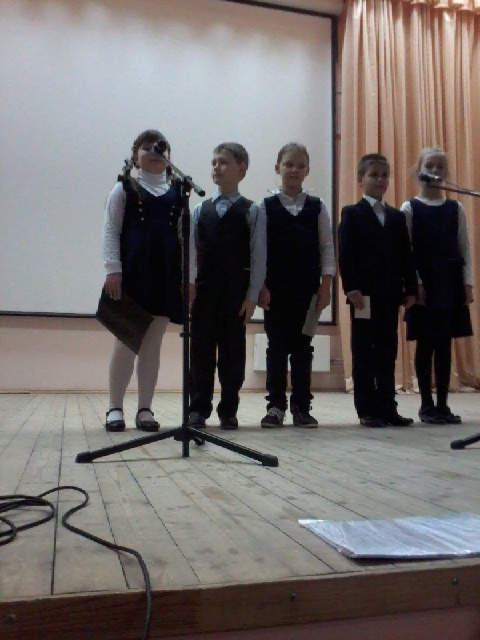 А третий у доски стоит, Четвертый поле пашетИ каждый –каждый ученик Спасибо громко скажет!